Erie High School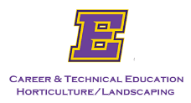 Erie High SchoolApplied Horticulture Curriculum MapCIP Code #01.0601Applied Horticulture Curriculum MapCIP Code #01.0601Industry StandardsFuture Farmers of AmericaPennsylvania Landscape and Nursery AssociationLevel I1st QuarterGeneral Equipment and Field-Site Safety OSHA 10 Hour CertificationNational Safe Tractor and Machinery Operation Program (NSTMOP) CertificationTool/Equipment Operation and Landscaping Basics2nd QuarterPlant HealthPlant Disease and NutrientsPest Identification and ControlNational Safe Tractor and Machinery Operation Program (NSTMOP) Certification, Continued3rd QuarterWater Resources, Quality and ManagementProper Care and Usage of Water ResourcesLimiting Waste of Natural ResourcesIrrigation, Drainage and Stormwater Control4th QuarterEnvironment, Climate and WeatherHow Weather and Climate Impact Plant Growth Controlling Environment’s Effects on Plants     Level II1st QuarterSafety ReviewHorticulture Business OpportunitiesSelecting a Site for a BusinessState and Local LawsRecord Keeping2nd QuarterNursery Production and ManagementGrowing and Preparing Plants for Marketing and SalesManaging Inventory and Human Resources3rd QuarterSustainable Horticulture and TechnologyEmerging Technology and Technologically Altered PlantsComparing Sustainable and Conventional Techniques 4th QuarterHorticulture and the Human ExperienceThe History of Horticulture and its Effects on Human Culture, Economy and GovernmentLevel III1st QuarterPlants and IndustryUse of Various Plants in Horticulture and Other IndustriesThe Impact of Environment on Plant Materials and Availability2nd QuarterHorticulture Careers and Post-Secondary EducationCareers and Working Conditions in the Horticulture IndustrySkills, Certifications and Post-Secondary Opportunities3rd QuarterLandscape, Hardscape and Floral DesignResearching and Creating DesignsCreating and Reading Blueprints4th QuarterLawn and Turfgrass ManagementGrowing and Maintaining Plots of Turf for Various UsesLevel IV1st QuarterPlant Physiology and IdentificationIdentifying Characteristics of PlantsConsistent, Proper Identification of Plants Used in Horticulture IndustryProper Use of Plant Material in Various Industries2nd QuarterPlant Science and StructureHow Plants Live, Grow and ReproducePlant Structures and Functions3rd QuarterSoil Science, Management and FertilizingProper Soil Sampling and TestingSelecting and Applying Fertilizers and Soil AmendmentsNOCTI Review and Preparation4th QuarterNOCTI TestingCo-op